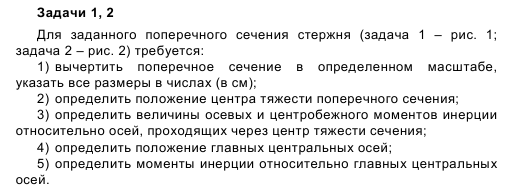 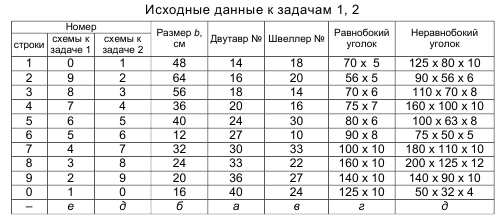 b=32см
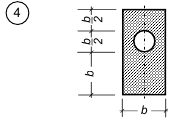 двутавр №14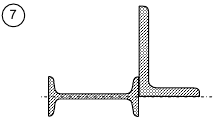 уголок № 180х110х10Желательно с кратким пояснением. Спасибо.
